Социальное обслуживание на дому осуществляется путем предоставления социальных услуг на основании договора, заключенного между получателем социальных услуг и муниципальным учреждением «Комплексный центр социального обслуживания населения» Сосновского муниципального района Челябинской области. Социальное обслуживание на дому осуществляется социальными работниками.Получатель социальных услуг обязан:1. Находиться дома в дни планового посещения, либо заранее за 1-2 дня оповещать социального работника, предоставляющего непосредственно социальные услуги и учреждение о планируемом отсутствии;2. Организовать беспрепятственный доступ социальному работнику, предоставляющему непосредственно социальные услуги, в жилое помещение в установленное для посещения время;3. Соблюдать общепринятые нормы поведения;4. Уважительно относиться к социальному работнику предоставляющего непосредственно социальные услуги и сотрудникам, осуществляющим контроль (заведующему отделением, заместителю директора, директору учреждения);5. В дни планового посещения не находиться в состоянии алкогольного опьянения, под воздействием наркотических средств и психотропных веществ, кроме случаев их употребления по назначению врача, не употреблять нецензурную брань, не применять физическое насилие и другие действия, унижающие человеческое достоинство;6. Заранее планировать вид оказываемых социальных услуг;7. Формировать заказ на покупку товаров и услуг не позднее дня, предшествовавшего дню планового посещения;8. При формировании заявки на покупку товаров не допускать превышение предельно  допустимых  нагрузок  при  подъеме  и перемещении тяжестей вручную(5  кг.);9. Своевременно обеспечивать денежными средствами социального работника предоставляющего непосредственно социальные услуги в размере, достаточном для приобретения заказанных товаров, лекарственных средств, изделий медицинского назначения, услуг;10. Заказывать товары социальному работнику для приобретения в ближайших магазинах, находящихся в шаговой доступности от места жительства получателя социальных услуг, в случае их отсутствия, заявка переносится на другое время. Заявка выполняется в срочном порядке в случае необходимости приобретения жизнеобеспечивающих препаратов.11. Обеспечивать социального работника, предоставляющего непосредственно социальные услуги, инвентарем (шваброй, тряпкой, моющими средствами и др.) для влажной уборки жилого помещения;12. Регулярно расписываться в тетради взаиморасчетов за каждую оказанную услугу, а так же за денежные средства, выдаваемые на приобретение продуктов и предметов первой необходимости;13. Своевременно вносить плату за оказанные социальные услуги (при условии обслуживания на платной основе);14. Создавать условия, не подвергающие опасности жизнь и здоровье лиц, осуществляющих социальное обслуживание;15. Поддерживать должное санитарное состояние жилища;16. Соблюдать правила личной гигиены;17. Самостоятельно содержать домашних животных;18. Не употреблять в общении с сотрудниками учреждения ненормативную лексику, не применять физическое насилие и другие действия, унижающие человеческое достоинство;19. Соблюдать настоящие Правила.Получатель социальных услуг не имеет права:1. Требовать от социального работника обслуживания третьих лиц (родственников, соседей, знакомых и т.п.);2. Требовать оказания услуг, не предусмотренных условиями договора, а также индивидуальной программой;3. Требовать от социального работника приобретения товаров за счет его личных денежных средств.В случае неисполнения получателем социальных услуг настоящих правил, учреждение уведомляет в письменном виде получателя социальных услуг о возможных последствиях его действий. При повторном нарушении учреждение вправе принять решение о снятии получателя с обслуживания на дому и расторжении Договора.Заведующие отделениями социального обслуживания на дому  №1, №2Семенюк Ксения СергеевнаХудякова Ольга ВладимировнаНаш адрес: Челябинская область, Сосновский район,с. Долгодеревенское, ул. Северная, д. 14Тел.: 8 (35144) 5-22-53; 89048010938Часы работы: понедельник – четверг с 8-45 до 17-00,   пятница с 8-45 до 16-00. Перерыв на обед: с 13-00 до 13-51Официальный сайт:kcso16.eps74.ru Электронная почта: mukcson_sosnovka@mail.ru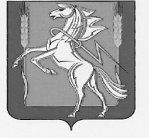 МУНИЦИПАЛЬНОЕ УЧРЕЖДЕНИЕ«КОМПЛЕКСНЫЙ ЦЕНТР СОЦИАЛЬНОГО ОБСЛУЖИВАНИЯ НАСЕЛЕНИЯ»СОСНОВСКОГО МУНИЦИПАЛЬНОГО РАЙОНАЧЕЛЯБИНСКОЙ ОБЛАСТИ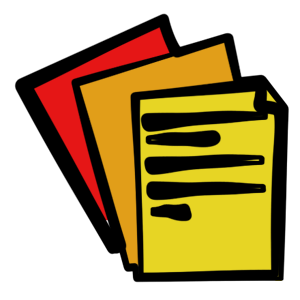 Правила поведения получателей социальных услуг в форме социального обслуживания на домус. Долгодеревенское,2022 